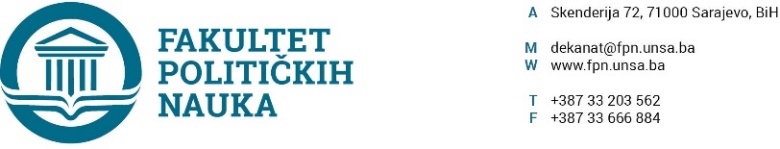 DINAMIČKI PLAN POTREBA ZA RASPISIVANJE KONKURSA ZA IZBOR U ZVANJE 2018/2019 Tabela 1. Angažman stranih državljanaTabela 2. KONKURSI ZA UPRAŽNJENA I ODOBRENA RADNA MJESTA PO ODLASKU NASTAVNIKA U PENZIJU/PRESTANKA RADNOG ODNOSATabela 3. KONKURSI ZA IZBOR U ISTO ILI VIŠE ZVANJE NASTAVNIKATabela 4. KONKURSI ZA PRIJEVREMENI IZBOR - NAPREDOVANJE______________________________________________________________________________________________________________________________Tabela 5. KONKURSI ZA NENASTAVNO OSOBLJEBroj: 02-1-   777   -1/19Sarajevo, 07.06.2019.godine                                                                                                                                                                                                                                                                      DEKAN                                                                                                                                                                                                                                                   _________________________                                                                                  Prof. dr. Šaćir FilandraIme i prezime   Naučna oblast/predmet Akademsko zvanje                                              Godina rođenjaRadna dozvola (od-datum) ili SporazumUgovor  od/doNačin finansiranja12Akademsko osoblje Raspisan konkurs za upražnjeno radno mjesto (datum)Realizovan konkursSaglasnost Vlade (Zaključak) br:Način finansiranja (vlastita sredstva/iz budžeta KS1Viši stručni saradnik- istraživačko osoblje NeNeNe2Naučni saradnik-  naučno osoblje NeNeNeAkademsko osoblje Godina rođenjaRadni stažUgovor od /do (Izborni period od-do) (ugovor od - do ne smije biti različit od izbornog perioda)Način finansiranja:1Doc.dr. Hamza Karčić 31.05.1982.8Od 29.10.2014. do 29.10.2019.godineBudžet2Doc.dr. Damir Kapidžić25.10.1981.10Od 29.10.2014. do 29.10.2019.godineBudžet3Doc.dr. Zlatan Bajramović21.12.1977.13Od 29.10.2014. do 29.10.2019.godineBudžet4Doc.dr. Valida R.Nikšić21.01.1977.18Od 29.10.2014. do 29.10.2019.godineBudžet5V.asst. Elma Huruz04.06.1985.07Od 25.02.2015. do 25.02.2020. godineBudžet6Izbor u zvanje višeg asistenta(Osman Sušić) 25.04.1980.10Od 09.10.2009. do 09.10.2013. godineBudžet7Doc.dr. Mirza Emirhafizović19.01.1981.13Od 25.02.2015. do 06.05.2020. godineBudžet8V.asst. Amer Osmić 19.02.1984.11Od 27.11.2013. do 27.11.2018. godineBudžet9V.asst. Samir Forić14.08.1986.7Od 29.10.2014. do 05.02.2020.godineBudžet10Prof.dr. Amila Šljivo Grbo- vanreni profesor 09.04.1971.22Od 15.11.2012. do 15.11.2018.godineBudžet11Doc.dr. Jasna Duraković31.05.1978.17Od 20.05.2011. do 20.05.2020.godine ( 4 godine status mirovanja prava i obaveza) Budžet12V.asst. Irena P.Salčin  31.01.1983.13Od 29.06.2012. do 29.06.2018.godine (1 godina porodiljnog)Budžet13V.asst. Enita Kapo Čustović  16.03.1982.11Od 27.05.2015. do 27.05.2020.godine.Budžet14Prof.dr. Vlado Azinović- vanredni profesor 19.07.1963.14Od 22.02.2013. do 22.02.2019.godineBudžet15V.sst. Nina Babić01.09.1987.7Od 25.02.2015. do 25.02.2020.godineBudžetAkademsko osoblje Godina rođenjaRadni stažUgovor od /do (Izborni period od-do) Prijevremeni izbor od-doNapomena: finansira se iz (vlastiti sredstava/budžeta)1Doc.dr.Belma Buljubašić16.05.1983.14Od 15.07.2015. do 15.07.2020.godineBudžet2Doc.dr. Sead Turčalo20.01.1978.13Od 26.11.2014. do 26.11.2019.godine Budžet3Doc.dr. Adnan Džafić30.05.1977.12Od 29.04.2015. do 29.04.2020. godineBudžet4Asst. Anida Dudić02.08.1992.2Od 01.03.2017. do 01.03.2021.godine Budžet5Asst. Jasmin Hasanović08.11.1989.2Od 01.02.2017. do 01.02.2021.godine Budžet6Asst. Abdel Alibegović23.05.1982.7Od 01.02.2017. do 01.02.2021.godine Budžet7Asst. Veldin Kadić27.09.1990.5Od 01.02.2017. do 01.02.2021.godine BudžetIme i prezime i naziv radnog mjestaRaspisan konkurs za upražnjeno radno mjesto (datum)Realiziran konkurs da/neSaglasnost Vlade (Zaključak) br:Napomena: finansira se (vlastita sredstva/budžeta KS)1Viši stručni saradnik u dekantuNe-Ne-Ne Budžet2Noćni čuvarNe-Ne-Ne Budžet